STATE OF MAINE REQUEST FOR PROPOSALS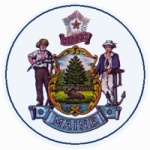 RFA AMENDMENT #1RFP NUMBER AND TITLE:RFA # 202403063-Maine Rural State AmeriCorps Grants Application Instructions and GuidelinesRFP ISSUED BY:Maine Commission for Community Service/Department of Education AMENDMENT DATE:March 18, 2024PROPOSAL DUE DATE:April 11, 2024, no later than 11:59 p.m., local time.
(as amended)PROPOSALS DUE TO:Proposals@maine.govDESCRIPTION OF CHANGES IN RFP (if any):Submitted Questions Due Date is revised.Proposal Submission Deadline is revised.Table of Contents is revised.DESCRIPTION OF CHANGES IN RFP (if any):Submitted Questions Due Date is revised.Proposal Submission Deadline is revised.Table of Contents is revised.REVISED LANGUAGE IN RFP (if any):All references to the submitted questions due date, the proposal submission deadline and table of contents are revised as shown below. Table of Contents Glossary of Terms and Acronyms	4part i. overview of grant opportunityA.  Background and Purpose	12I. Program Grants Are A Federal-State Partnership	12II. Competition Purpose	13III. Program Information	14Americorps’ Three Programs: Check That This Grant Is The One You Want.	14Americorps State Program Overview	15Internal Planning.	17Eligibility To Serve In Americorps.	20Selection.	21Eligibility For Additional Terms.	21Reasonable Accommodation For People With Disabilities.	21Participation Of Individuals Receiving Supplemental Security Income	21Member Living Allowance.	22Education Awards.	22Child Care.	23Health Insurance.	23B.  General Provisions	24C.  Eligible Applicants	25i.  Organizational Qualifications	25II.  Number of Awards, Size, and Grant Types	26IV.  AmeriCorps State Grants Award Two Kinds of Resources	26V.  Cost-per-Member	27VI.  Appeal of Grant Decisions	27VII.  Federal Reference Materials	27part ii. activities and requirementsA.  Federal Grant Financial Management & Administration Requirements	29I. Fixed Amount Grants.	29II. Timely and Compliant Eligibility Verification.	29III. National Service Criminal History Check Requirements.	29IV.  Restrictions on the Use of AmeriCorps Funds (45 CFR §2540)	30V. Labor Union Concurrence	31VI.  Reporting and Compliance Requirements	32VII.  Data Collection Training for Sites and Members	32VIII.  Continuous Improvement	32IX.  Performance Measures	33Part iii. Key Process eventsA. Information Session	34B.  Questions Regarding This RFA	34C.  Submission Deadline, Instructions, and Compliance Requirements	35I. Submission Deadline	35II. Delivery instructions and Content	35PART iV. application evaluation and selection A.  Evaluation	36B. Selection	37PART V. PROPOSAL CONTENTSA.  eGrants Application System	37I.  Preparations	38II.  Starting an Application in eGrants	38B.Application Contents (eGrants and Additional Documents)	39I.  eGrants Parts of Application 	39II.  Instructions for Narratives	40III.  Performance Measures	46IV. Program Information	46V.  Documents	46VI. Funding and Demographics	46VII. Operating Sites	47C.Budget Instructions: Fixed-Amount Grants	47D.   Review, Authorize, and Submit eGrants Sections	48Attachment A: Submitted Questions Form	50Attachment B:  Sample View of Facesheet Generated by eGrants 	51Attachment C: Logic Model Chart	52Attachment D: Performance Measures Instructions  (eGrants Performance Measures Module)	53Attachment E: Financial Management Systems Survey	61Attachment F:  AmeriCorps Readiness Assessment	64REVISED LANGUAGE IN RFP (if any):All references to the submitted questions due date, the proposal submission deadline and table of contents are revised as shown below. Table of Contents Glossary of Terms and Acronyms	4part i. overview of grant opportunityA.  Background and Purpose	12I. Program Grants Are A Federal-State Partnership	12II. Competition Purpose	13III. Program Information	14Americorps’ Three Programs: Check That This Grant Is The One You Want.	14Americorps State Program Overview	15Internal Planning.	17Eligibility To Serve In Americorps.	20Selection.	21Eligibility For Additional Terms.	21Reasonable Accommodation For People With Disabilities.	21Participation Of Individuals Receiving Supplemental Security Income	21Member Living Allowance.	22Education Awards.	22Child Care.	23Health Insurance.	23B.  General Provisions	24C.  Eligible Applicants	25i.  Organizational Qualifications	25II.  Number of Awards, Size, and Grant Types	26IV.  AmeriCorps State Grants Award Two Kinds of Resources	26V.  Cost-per-Member	27VI.  Appeal of Grant Decisions	27VII.  Federal Reference Materials	27part ii. activities and requirementsA.  Federal Grant Financial Management & Administration Requirements	29I. Fixed Amount Grants.	29II. Timely and Compliant Eligibility Verification.	29III. National Service Criminal History Check Requirements.	29IV.  Restrictions on the Use of AmeriCorps Funds (45 CFR §2540)	30V. Labor Union Concurrence	31VI.  Reporting and Compliance Requirements	32VII.  Data Collection Training for Sites and Members	32VIII.  Continuous Improvement	32IX.  Performance Measures	33Part iii. Key Process eventsA. Information Session	34B.  Questions Regarding This RFA	34C.  Submission Deadline, Instructions, and Compliance Requirements	35I. Submission Deadline	35II. Delivery instructions and Content	35PART iV. application evaluation and selection A.  Evaluation	36B. Selection	37PART V. PROPOSAL CONTENTSA.  eGrants Application System	37I.  Preparations	38II.  Starting an Application in eGrants	38B.Application Contents (eGrants and Additional Documents)	39I.  eGrants Parts of Application 	39II.  Instructions for Narratives	40III.  Performance Measures	46IV. Program Information	46V.  Documents	46VI. Funding and Demographics	46VII. Operating Sites	47C.Budget Instructions: Fixed-Amount Grants	47D.   Review, Authorize, and Submit eGrants Sections	48Attachment A: Submitted Questions Form	50Attachment B:  Sample View of Facesheet Generated by eGrants 	51Attachment C: Logic Model Chart	52Attachment D: Performance Measures Instructions  (eGrants Performance Measures Module)	53Attachment E: Financial Management Systems Survey	61Attachment F:  AmeriCorps Readiness Assessment	64All other provisions and clauses of the RFP remain unchanged.All other provisions and clauses of the RFP remain unchanged.